В раздел «Прокуратура Самарской области разъясняет: «Слышал, что скоро должен появиться какой-то «Реестр уволенных из-за коррупции»? Это правда?»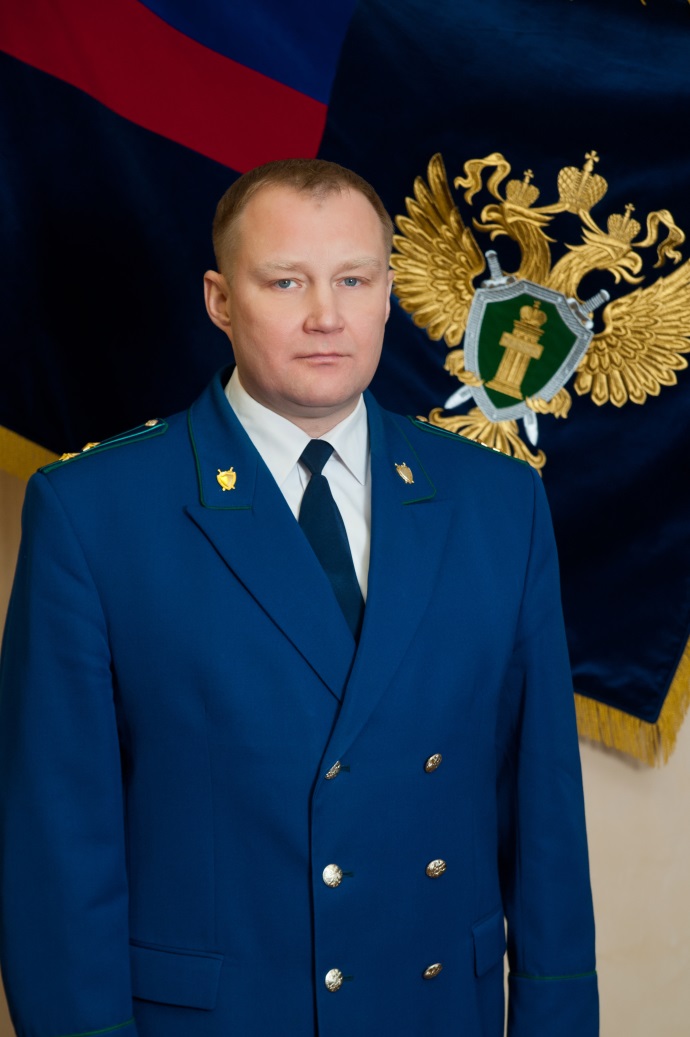 Отвечает начальник отдела по надзору за исполнением законодательства о противодействии коррупции прокуратуры Самарской области Вадим Федорин«Напомню, что месяц назад (1 июля 2017 года)  был принят Федеральный закон, который устанавливает требование размещать в  сети Интернет сведения о применении взыскания к работникам в виде увольнения в связи с утратой доверия за совершение коррупционных правонарушений».	Если буквально, то в Федеральный закон от 25.12.2008 № 273-ФЗ «О противодействии коррупции» включена статья 15 и правильно реестр называется: «Реестр лиц, уволенных в связи с утратой доверия».	Согласно данной нормы, сведения о применении к лицу взыскания в виде увольнения (освобождения от должности) в связи с утратой доверия за совершение коррупционного правонарушения, за исключением сведений, составляющих государственную тайну, подлежат включению в реестр лиц, уволенных в связи с утратой доверия».- За кем закреплена обязанность внести такие сведения в Реестр?«Обязанность по включению сведений в реестр возложена на орган (организацию), принявшие решение об увольнении лица в связи с утратой доверия за совершение коррупционного правонарушения».- А где можно ознакомиться с конкретным порядком внесения таких данных в Реестр?«Порядок включения сведений в реестр лиц, уволенных в связи с утратой доверия, порядок исключения сведений из указанного реестра, порядок его ведения и размещения в государственной информационной системе в области государственной службы еще предстоит разработать правительству Российской Федерации. Это необходимо сделать до 1 января 2018 года, поскольку нововведения  должны заработать как раз с этого времени (01.01.2018)». 09.08.2017